MATEMATIKA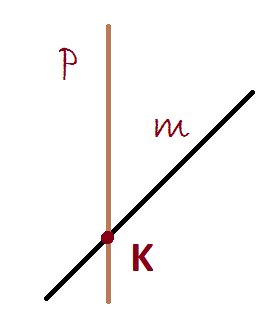 SEČNICE		Premici p in m se sekata v točki K.			Premici sta sečnici.			Točka K je sečišče premic p in m.V delovnem učbeniku reši naloge na straneh 102 in 103.SLOVENŠČINA  OPRAVIČILOZ njim naslovniku izrekamo svoje obžalovanje, ker česa nismo naredili ali ker smo kaj naredili narobe.Po navadi ga izrekamo z besedo oprosti/oprostite.Izrekamo ga ustno ali pisno.Pisno opravičilo (prošnja, zahvala) ima pet delov:kraj in datum pisanja,nagovor naslovniku,vsebina,pozdrav inpodpis sporočevalca.Glede na usvojeno znanje ti ne bo težko rešiti naloge v DZ na straneh 77, 78, 79 in 80 – do 14. naloge.TJAPri video uri bomo pogledali naloge v učbeniku na strani 35 ter v DZ na straneh 28 in 29.Posnetki 1.66, 1.67, 1.68 Slovarček:spring - pomlad 	summer – poletje 		autumn – jesen 	winter – zimawarm – toplo 	hot – vroče 			cold – hladnosunny - sončno 	rainy - deževno 		snowy – snežno 	windy – vetrovnoa leave - listŠPO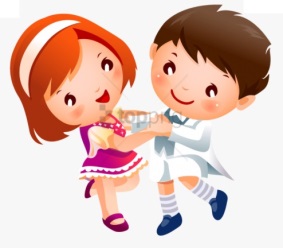 Pozdravljeni, zaplešite!Tudi današnja ura bo namenjena plesu. Preden začnete, poskrbite, da imate dovolj prostora za ples.UTRJEVANJE:Najprej ponoviš LET KISS POLKO IN RAŠPLOhttps://video.arnes.si/portal/asset.zul?id=I1ckfQUWZXLgOtPHZFuds58ABLUES https://video.arnes.si/portal/asset.zul?id=h2QnULINT4qIQKR3VUfUAUHZin sicer celo koreografijo. Korake lahko ponavljaš tudi brez glasbe.NALOGA: Posnemite nekaj korakov plesa in mi filmček pošiljate: - na moj e-naslov: antonija.zaksek@guest.arnes.si do petka, 18. 12. 2020, do 15.00 (obvezno).Naloga je tudi v Teamsih.						Lep konec tedna, učiteljica športa.KOLESARSKIZAVIJANJEZavijanje na desno:*Spremembo smeri vožnje moraš jasno nakazati z iztegnjeno desno roko.*S pogledom desno čez ramo se prepričaš, da nikogar ne oviraš *Desno zaviješ ob robniku. Ko zavijaš, daš obe roki na krmilo!*Posebej moraš pozoren biti na pešce, ki jim z zavijanjem sekaš pot.Zavijanje na levo:*Pripravi se na zavijanje in poglej levo nazaj.*Nakaži spremembo smeri z odročeno levo roko ter še enkrat poglej levo nazaj.*Z odročeno levo roko pelji kolo do sredine vozišča.*Pusti mimo vozila, ki imajo prednost. *Poglej levo nazaj v pravilnem loku prevozi križišče.*Razvrsti se k desnemu robniku. *Ob desnem robniku nadaljuje vožnjo.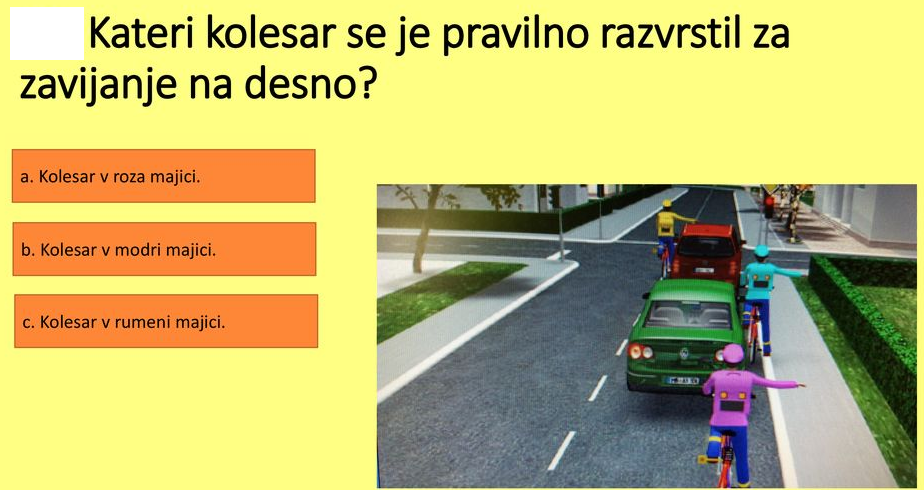 